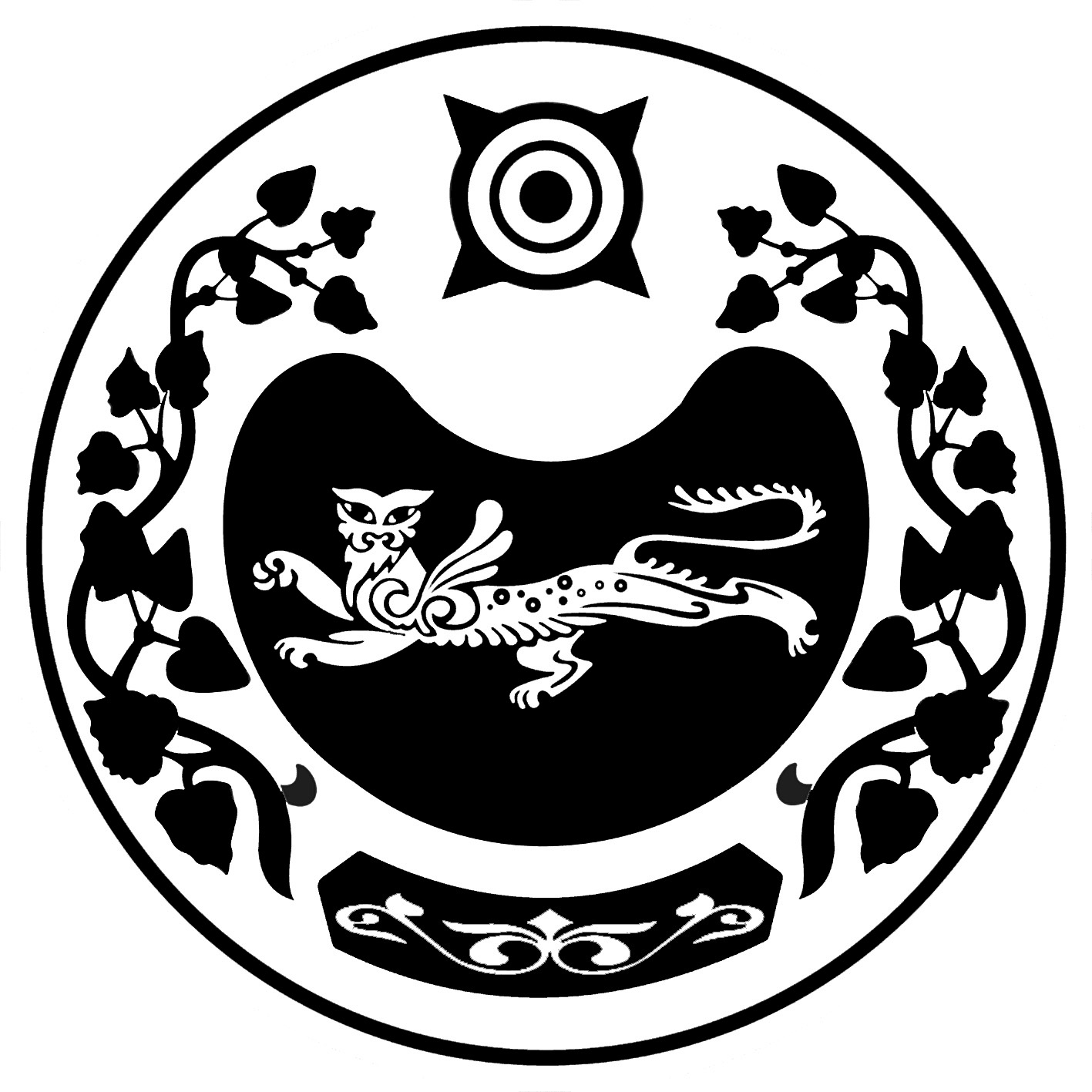 МИНИСТЕРСТВО СПОРТА РЕСПУБЛИКИ ХАКАСИЯПРИКАЗ«24»  марта 2017 г.                                                            		  № 160-56     г. АбаканО конкурсе на замещение вакантной должности государственной гражданской службы Республики Хакасия и формирование кадрового резерва Министерства спорта Республики Хакасия 	На основании Федерального закона от 27.07.2004 г. № 79-ФЗ «О государственной гражданской службе Российской Федерации, Указа Президента Российской Федерации от 01.02.2005 г. № 112 «О конкурсе на замещение вакантной должности государственной гражданской службы Российской Федерации» (с последующими изменениями), Закона Республики Хакасия от 28.02.2006 г. № 9-ЗРХ «О государственных должностях Республики Хакасия и государственной гражданской службе Республики Хакасия» (с последующими изменениями)  п р и к а з ы в а ю:	1. Объявить конкурс на замещение вакантной должности государственной гражданской службы – начальник спортивного отдела Министерства спорта Республики Хакасия  и  формирование кадрового резерва на эту должность.	2.  Главному эксперту организационно-правового отдела Золотых Н.В. организовать:- размещение информации о проведении конкурса в средствах массовой информации;- прием заявлений и документов претендентов на участие в конкурсе.	3. Начальнику экономического отдела Килижековой В.И. обеспечить финансирование расходов, связанных с проведением конкурса.	4.    Контроль за исполнением настоящего приказа возложить на первого заместителя Министра С.Н. Головкина.Исполняющий обязанностиМинистра спорта Республики Хакасия                                                  В. Струков                                                       